Podaljšano bivanje, 3. in 4. razred, 5. 5. 2020Pozdravljeni tretješolci in četrtošolci!Vesela bova, če nama boš poslal kakšno fotografijo tvojih dejavnosti ali pa nama kar tako napisal kakšen stavek.Najina naslova: lucija.sarc1@guest.arnes.si	vojotodor@gmail.comTorek, 5. maj 2020Kako ste kaj? Zdaj vas pa oba že res pogrešava!  Všeč nama je lepo vreme, sploh pa cvetoča drevesa, zato lahko danes poizkusite naslikati cvetoče drevo ali cvetočo vejico. Za ustvarjanje potrebuješ:Tempera barve, vodene barve ali akrilne barve – karkoli imaš, bo dobro.list papirjaplastenka 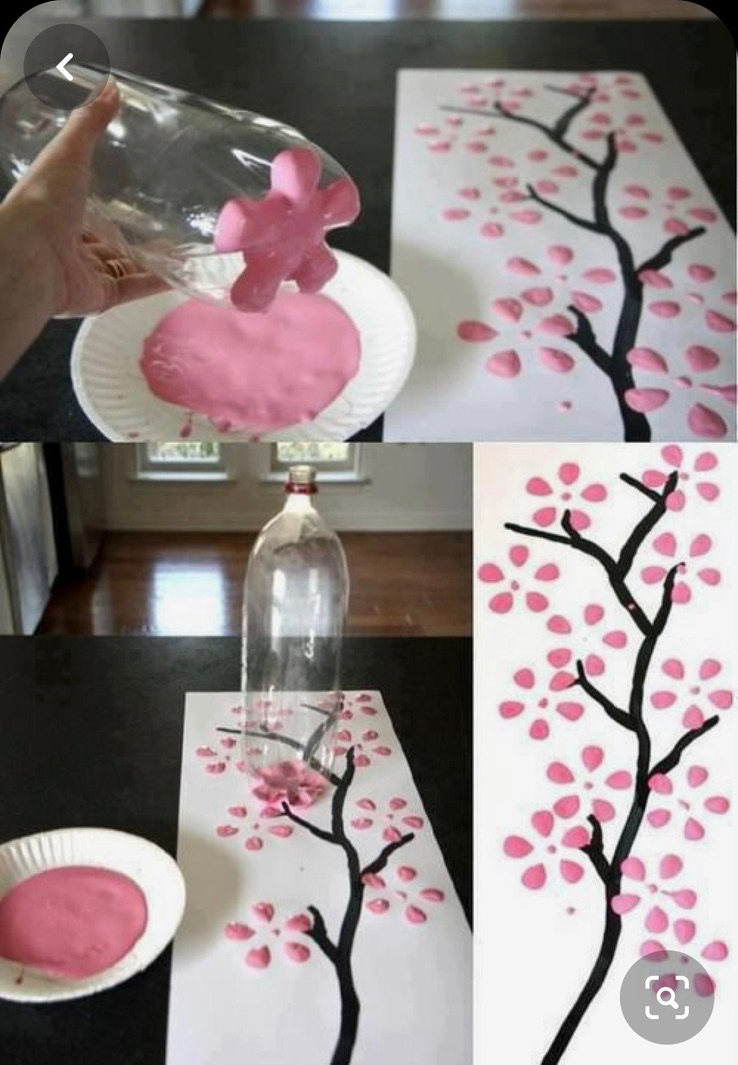 Na mestu, kjer ustvarjaš vedno zaščiti mizo s časopisnim papirjem, zavihaj si rokave. Navodila pa tokrat le v sliki.Zdaj pa lep dan!